Date  ...............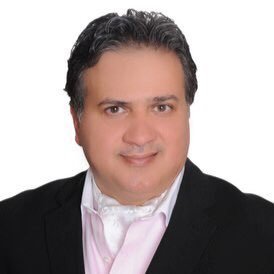 Dr. Hassan Sami AlabadyPersonal informationPersonal informationTitle: Faculty memberAcademic Rank: Associate ProfessorDate & Place of Birth:  17-12-1965Nationality: Jordanian e-mail: h.alabady@aau.edu.joAcademic qualificationsAcademic qualificationsAcademic qualificationsAcademic qualificationsAcademic qualificationsAcademic qualificationsAcademic qualificationsAcademic qualificationsDegreeMajorMajorDuration(From-To)Duration(From-To)UniversityUniversityCountryPhDPhilosophy of LawPhilosophy of Law20142014Amman Arab UniversityAmman Arab UniversityJordanMasterPrivate LawPrivate Law20052005Amman Arab UniversityAmman Arab UniversityJordanHigher DiplomaPrivate LawPrivate Law20032003Amman Arab UniversityAmman Arab UniversityJordanBachelorLawLaw20002000University of BaghdadUniversity of BaghdadIraqBachelorCivil EngineeringCivil Engineering19891989University of TechnologyUniversity of TechnologyIraqTeaching experienceTeaching experienceTeaching experienceTeaching experienceTeaching experienceDurationRankInstitutionDepartment/FacultyCountry2020-2021Associate ProfessorAmman Arab UniversityAccounting and business Law -Faculty of BusinessJordan2016-2020Assistant professorAmman Arab UniversityFaculty of Business Accounting and business LawJordan2015-2016Assistant professorAmman Arab UniversityFaculty of lawJordan2014LecturerAmman Arab UniversityFaculty of lawJordanPublicationshttps://scholar.google.com/citations?user=mPIqGuYAAAAJ&hl=en Publicationshttps://scholar.google.com/citations?user=mPIqGuYAAAAJ&hl=en Publicationshttps://scholar.google.com/citations?user=mPIqGuYAAAAJ&hl=en Publicationshttps://scholar.google.com/citations?user=mPIqGuYAAAAJ&hl=en Publicationshttps://scholar.google.com/citations?user=mPIqGuYAAAAJ&hl=en JournalsAuthor/s (In Order)TitleJournalVol./No.Publication DateH. Alabady,andA.Abu Shanab, The Legal Base of Dentist Liability, Journal of legal and political science, Issue 13, Dec. 1, 2016.H. Alabady and S. Abu Ghazaleh, Contractor Commitment Standard of Care in Green Building, Journal of legal and political science , Vol 14,Issue 2, 2017.H. Alabady and S. Abu Ghazaleh, Contractual Suggestions for Engineer in Green Buildings, Journal of Law, Policy and Globalization, Vol.68, 2017.H. Alabady and S. Abu Ghazaleh, Green Building Insurance, Journal of Law, Policy and Globalization, Vol.66, 2017 S. Abu Ghazaleh and H. Alabady, Contractual Suggestions for the Contractor in Green Buildings, Journal of Law, Policy and Globalization, Vol.61, 2017 S. Abu Ghazaleh and H. Alabady, Contractual Suggestions for the Owner in Green Buildings Contracts, International Journal of Current Research, Vol. 9, Issue, 07, pp.53697-53702, July, 2017.S. Abu Ghazaleh and H. Alabady, Contractual Suggestions of Green Building Insurance, Asian Journal of Science and Technology, Vol. 08, Issue, 11, pp.6736-6742, November, 2017.S. Abu Ghazaleh and H. Alabady, Engineer Standard of Care in Traditional and Green Building Contracts, International Journal of Current Research, Vol. 9, Issue, 06, June, 20.S. Abu Ghazaleh and H. Alabady, Joint Liability of the Parties to Green Buildings Contract, International Review of Management and Business Research, Vol. 6 Issue.3, September 2017.H. Alabady and S. Abu Ghazaleh, Mathematical Equations for Calculating a Worker’s Benefits under Work Injuries Insurance Compensation and Pensions according to the Jordanian Social Security Law, Global Journal of Politics and Law Research,Vol.5, No.7, pp.1-16, December 2017.H. Alabady and S. Abu Ghazaleh, Mathematical Equations for Calculating a Worker’s Rights under Medical Care Insurance and Daily Wages Paid in Work Injuries and Occupational Diseases According to Jordanian Social Security Law,  Asian Journal of Science and Technology, Vol. 08, Issue, 11, pp.6884-6891, November, 2017.H. Alabady and S. Abu Ghazaleh, Automatic Renewal of the Lease according to the Jordanian Civil Code and the Successive Landlords and Tenants Laws, Asian Journal of Science and Technology, Vol. 9, Issue, 11, 2018.H. Alabady and S. Abu Ghazaleh, Mathematical Equations for Calculating Ordinary Obligatory Old Age Pension Pursuant to the Effective Jordanian Social Security Law, Global Journal of Politics and Law Research, Global Journal of Politics and Law Research,Vol.6, No.3, 2018.A. Aldally and H Alabady, The Extent of  Regulation of Mixed Business in Jordanian Legislation, International Review of Management and Business Research, Vol.4, Issue 7, 2018.H. Alabady and S. Abu Ghazaleh, Included and Excluded Categories Social Security Insurance in Terms of Individuals According to Effective Jordanian Labor Laws, International Review of Management and Business Research, Vol.8, Issue 1, 2018.H. Alabady, Rent as One of the Tenant’s Liabilities under the Jordanian Civil Code and the Jordanian Landlord s and Tenants Law, Journal of Law and Political Sciences, ,Vol 19, Issue 2, 2019H. Alabady,andA.Abu Shanab, The Legal Base of Dentist Liability, Journal of legal and political science, Issue 13, Dec. 1, 2016.H. Alabady and S. Abu Ghazaleh, Contractor Commitment Standard of Care in Green Building, Journal of legal and political science , Vol 14,Issue 2, 2017.H. Alabady and S. Abu Ghazaleh, Contractual Suggestions for Engineer in Green Buildings, Journal of Law, Policy and Globalization, Vol.68, 2017.H. Alabady and S. Abu Ghazaleh, Green Building Insurance, Journal of Law, Policy and Globalization, Vol.66, 2017 S. Abu Ghazaleh and H. Alabady, Contractual Suggestions for the Contractor in Green Buildings, Journal of Law, Policy and Globalization, Vol.61, 2017 S. Abu Ghazaleh and H. Alabady, Contractual Suggestions for the Owner in Green Buildings Contracts, International Journal of Current Research, Vol. 9, Issue, 07, pp.53697-53702, July, 2017.S. Abu Ghazaleh and H. Alabady, Contractual Suggestions of Green Building Insurance, Asian Journal of Science and Technology, Vol. 08, Issue, 11, pp.6736-6742, November, 2017.S. Abu Ghazaleh and H. Alabady, Engineer Standard of Care in Traditional and Green Building Contracts, International Journal of Current Research, Vol. 9, Issue, 06, June, 20.S. Abu Ghazaleh and H. Alabady, Joint Liability of the Parties to Green Buildings Contract, International Review of Management and Business Research, Vol. 6 Issue.3, September 2017.H. Alabady and S. Abu Ghazaleh, Mathematical Equations for Calculating a Worker’s Benefits under Work Injuries Insurance Compensation and Pensions according to the Jordanian Social Security Law, Global Journal of Politics and Law Research,Vol.5, No.7, pp.1-16, December 2017.H. Alabady and S. Abu Ghazaleh, Mathematical Equations for Calculating a Worker’s Rights under Medical Care Insurance and Daily Wages Paid in Work Injuries and Occupational Diseases According to Jordanian Social Security Law,  Asian Journal of Science and Technology, Vol. 08, Issue, 11, pp.6884-6891, November, 2017.H. Alabady and S. Abu Ghazaleh, Automatic Renewal of the Lease according to the Jordanian Civil Code and the Successive Landlords and Tenants Laws, Asian Journal of Science and Technology, Vol. 9, Issue, 11, 2018.H. Alabady and S. Abu Ghazaleh, Mathematical Equations for Calculating Ordinary Obligatory Old Age Pension Pursuant to the Effective Jordanian Social Security Law, Global Journal of Politics and Law Research, Global Journal of Politics and Law Research,Vol.6, No.3, 2018.A. Aldally and H Alabady, The Extent of  Regulation of Mixed Business in Jordanian Legislation, International Review of Management and Business Research, Vol.4, Issue 7, 2018.H. Alabady and S. Abu Ghazaleh, Included and Excluded Categories Social Security Insurance in Terms of Individuals According to Effective Jordanian Labor Laws, International Review of Management and Business Research, Vol.8, Issue 1, 2018.H. Alabady, Rent as One of the Tenant’s Liabilities under the Jordanian Civil Code and the Jordanian Landlord s and Tenants Law, Journal of Law and Political Sciences, ,Vol 19, Issue 2, 2019H. Alabady,andA.Abu Shanab, The Legal Base of Dentist Liability, Journal of legal and political science, Issue 13, Dec. 1, 2016.H. Alabady and S. Abu Ghazaleh, Contractor Commitment Standard of Care in Green Building, Journal of legal and political science , Vol 14,Issue 2, 2017.H. Alabady and S. Abu Ghazaleh, Contractual Suggestions for Engineer in Green Buildings, Journal of Law, Policy and Globalization, Vol.68, 2017.H. Alabady and S. Abu Ghazaleh, Green Building Insurance, Journal of Law, Policy and Globalization, Vol.66, 2017 S. Abu Ghazaleh and H. Alabady, Contractual Suggestions for the Contractor in Green Buildings, Journal of Law, Policy and Globalization, Vol.61, 2017 S. Abu Ghazaleh and H. Alabady, Contractual Suggestions for the Owner in Green Buildings Contracts, International Journal of Current Research, Vol. 9, Issue, 07, pp.53697-53702, July, 2017.S. Abu Ghazaleh and H. Alabady, Contractual Suggestions of Green Building Insurance, Asian Journal of Science and Technology, Vol. 08, Issue, 11, pp.6736-6742, November, 2017.S. Abu Ghazaleh and H. Alabady, Engineer Standard of Care in Traditional and Green Building Contracts, International Journal of Current Research, Vol. 9, Issue, 06, June, 20.S. Abu Ghazaleh and H. Alabady, Joint Liability of the Parties to Green Buildings Contract, International Review of Management and Business Research, Vol. 6 Issue.3, September 2017.H. Alabady and S. Abu Ghazaleh, Mathematical Equations for Calculating a Worker’s Benefits under Work Injuries Insurance Compensation and Pensions according to the Jordanian Social Security Law, Global Journal of Politics and Law Research,Vol.5, No.7, pp.1-16, December 2017.H. Alabady and S. Abu Ghazaleh, Mathematical Equations for Calculating a Worker’s Rights under Medical Care Insurance and Daily Wages Paid in Work Injuries and Occupational Diseases According to Jordanian Social Security Law,  Asian Journal of Science and Technology, Vol. 08, Issue, 11, pp.6884-6891, November, 2017.H. Alabady and S. Abu Ghazaleh, Automatic Renewal of the Lease according to the Jordanian Civil Code and the Successive Landlords and Tenants Laws, Asian Journal of Science and Technology, Vol. 9, Issue, 11, 2018.H. Alabady and S. Abu Ghazaleh, Mathematical Equations for Calculating Ordinary Obligatory Old Age Pension Pursuant to the Effective Jordanian Social Security Law, Global Journal of Politics and Law Research, Global Journal of Politics and Law Research,Vol.6, No.3, 2018.A. Aldally and H Alabady, The Extent of  Regulation of Mixed Business in Jordanian Legislation, International Review of Management and Business Research, Vol.4, Issue 7, 2018.H. Alabady and S. Abu Ghazaleh, Included and Excluded Categories Social Security Insurance in Terms of Individuals According to Effective Jordanian Labor Laws, International Review of Management and Business Research, Vol.8, Issue 1, 2018.H. Alabady, Rent as One of the Tenant’s Liabilities under the Jordanian Civil Code and the Jordanian Landlord s and Tenants Law, Journal of Law and Political Sciences, ,Vol 19, Issue 2, 2019H. Alabady,andA.Abu Shanab, The Legal Base of Dentist Liability, Journal of legal and political science, Issue 13, Dec. 1, 2016.H. Alabady and S. Abu Ghazaleh, Contractor Commitment Standard of Care in Green Building, Journal of legal and political science , Vol 14,Issue 2, 2017.H. Alabady and S. Abu Ghazaleh, Contractual Suggestions for Engineer in Green Buildings, Journal of Law, Policy and Globalization, Vol.68, 2017.H. Alabady and S. Abu Ghazaleh, Green Building Insurance, Journal of Law, Policy and Globalization, Vol.66, 2017 S. Abu Ghazaleh and H. Alabady, Contractual Suggestions for the Contractor in Green Buildings, Journal of Law, Policy and Globalization, Vol.61, 2017 S. Abu Ghazaleh and H. Alabady, Contractual Suggestions for the Owner in Green Buildings Contracts, International Journal of Current Research, Vol. 9, Issue, 07, pp.53697-53702, July, 2017.S. Abu Ghazaleh and H. Alabady, Contractual Suggestions of Green Building Insurance, Asian Journal of Science and Technology, Vol. 08, Issue, 11, pp.6736-6742, November, 2017.S. Abu Ghazaleh and H. Alabady, Engineer Standard of Care in Traditional and Green Building Contracts, International Journal of Current Research, Vol. 9, Issue, 06, June, 20.S. Abu Ghazaleh and H. Alabady, Joint Liability of the Parties to Green Buildings Contract, International Review of Management and Business Research, Vol. 6 Issue.3, September 2017.H. Alabady and S. Abu Ghazaleh, Mathematical Equations for Calculating a Worker’s Benefits under Work Injuries Insurance Compensation and Pensions according to the Jordanian Social Security Law, Global Journal of Politics and Law Research,Vol.5, No.7, pp.1-16, December 2017.H. Alabady and S. Abu Ghazaleh, Mathematical Equations for Calculating a Worker’s Rights under Medical Care Insurance and Daily Wages Paid in Work Injuries and Occupational Diseases According to Jordanian Social Security Law,  Asian Journal of Science and Technology, Vol. 08, Issue, 11, pp.6884-6891, November, 2017.H. Alabady and S. Abu Ghazaleh, Automatic Renewal of the Lease according to the Jordanian Civil Code and the Successive Landlords and Tenants Laws, Asian Journal of Science and Technology, Vol. 9, Issue, 11, 2018.H. Alabady and S. Abu Ghazaleh, Mathematical Equations for Calculating Ordinary Obligatory Old Age Pension Pursuant to the Effective Jordanian Social Security Law, Global Journal of Politics and Law Research, Global Journal of Politics and Law Research,Vol.6, No.3, 2018.A. Aldally and H Alabady, The Extent of  Regulation of Mixed Business in Jordanian Legislation, International Review of Management and Business Research, Vol.4, Issue 7, 2018.H. Alabady and S. Abu Ghazaleh, Included and Excluded Categories Social Security Insurance in Terms of Individuals According to Effective Jordanian Labor Laws, International Review of Management and Business Research, Vol.8, Issue 1, 2018.H. Alabady, Rent as One of the Tenant’s Liabilities under the Jordanian Civil Code and the Jordanian Landlord s and Tenants Law, Journal of Law and Political Sciences, ,Vol 19, Issue 2, 2019H. Alabady,andA.Abu Shanab, The Legal Base of Dentist Liability, Journal of legal and political science, Issue 13, Dec. 1, 2016.H. Alabady and S. Abu Ghazaleh, Contractor Commitment Standard of Care in Green Building, Journal of legal and political science , Vol 14,Issue 2, 2017.H. Alabady and S. Abu Ghazaleh, Contractual Suggestions for Engineer in Green Buildings, Journal of Law, Policy and Globalization, Vol.68, 2017.H. Alabady and S. Abu Ghazaleh, Green Building Insurance, Journal of Law, Policy and Globalization, Vol.66, 2017 S. Abu Ghazaleh and H. Alabady, Contractual Suggestions for the Contractor in Green Buildings, Journal of Law, Policy and Globalization, Vol.61, 2017 S. Abu Ghazaleh and H. Alabady, Contractual Suggestions for the Owner in Green Buildings Contracts, International Journal of Current Research, Vol. 9, Issue, 07, pp.53697-53702, July, 2017.S. Abu Ghazaleh and H. Alabady, Contractual Suggestions of Green Building Insurance, Asian Journal of Science and Technology, Vol. 08, Issue, 11, pp.6736-6742, November, 2017.S. Abu Ghazaleh and H. Alabady, Engineer Standard of Care in Traditional and Green Building Contracts, International Journal of Current Research, Vol. 9, Issue, 06, June, 20.S. Abu Ghazaleh and H. Alabady, Joint Liability of the Parties to Green Buildings Contract, International Review of Management and Business Research, Vol. 6 Issue.3, September 2017.H. Alabady and S. Abu Ghazaleh, Mathematical Equations for Calculating a Worker’s Benefits under Work Injuries Insurance Compensation and Pensions according to the Jordanian Social Security Law, Global Journal of Politics and Law Research,Vol.5, No.7, pp.1-16, December 2017.H. Alabady and S. Abu Ghazaleh, Mathematical Equations for Calculating a Worker’s Rights under Medical Care Insurance and Daily Wages Paid in Work Injuries and Occupational Diseases According to Jordanian Social Security Law,  Asian Journal of Science and Technology, Vol. 08, Issue, 11, pp.6884-6891, November, 2017.H. Alabady and S. Abu Ghazaleh, Automatic Renewal of the Lease according to the Jordanian Civil Code and the Successive Landlords and Tenants Laws, Asian Journal of Science and Technology, Vol. 9, Issue, 11, 2018.H. Alabady and S. Abu Ghazaleh, Mathematical Equations for Calculating Ordinary Obligatory Old Age Pension Pursuant to the Effective Jordanian Social Security Law, Global Journal of Politics and Law Research, Global Journal of Politics and Law Research,Vol.6, No.3, 2018.A. Aldally and H Alabady, The Extent of  Regulation of Mixed Business in Jordanian Legislation, International Review of Management and Business Research, Vol.4, Issue 7, 2018.H. Alabady and S. Abu Ghazaleh, Included and Excluded Categories Social Security Insurance in Terms of Individuals According to Effective Jordanian Labor Laws, International Review of Management and Business Research, Vol.8, Issue 1, 2018.H. Alabady, Rent as One of the Tenant’s Liabilities under the Jordanian Civil Code and the Jordanian Landlord s and Tenants Law, Journal of Law and Political Sciences, ,Vol 19, Issue 2, 2019university CommitteesMember of  Accounting and Business Law department Counsel, Faculty of busness,2016-2021Chairman of Legal Clinic Council, 2018-2019, Faculty of law, Amman Arab UniversityMember of the Quality Assurance Committee, Faculty of business, 2018-2019, Amman Arab University Member of the University Journal,2015, Amman Arab UniversityChairman of  Online exams council , 2015, Amman Arab UniversityChairman of the Library committee, Faculty of Law, Amman Arab University.Member of the E-learning Committee, Private Law, 2015Member of the Scientific Research Committee, Private LawMember of the Conferences Committee, Faculty of Law.Member of Private law Department Council, 2015, Amman Arab UniversityWorkshops AttendedMobility stuff with Open University of Cyprus 2019“PERSONAL DEVOLOPMENT LEADERSHIP” WORKSHOP, THE QUEEN UNIVERSITY OF BELFAST, 2016Course File PreparationCourse SyllabusE-LearningTurnitinGoogle SchoolerQuality AssuranceResearch interestsConstruction contracts,  The legal responsibility of the engineer,  The civil responsibility of doctors,  Business investment law, Insurance contracts, Corporate law, Commercial law, Rights in rem, Contract drafting.LanguagesArabic (Native) English (Good)Other Community activitiesLegal aide a lecture at alled Assosciation with the title “ Socail security law. 2017.Legal aide in Labour Rights at Gazaeh Hashem Assciation. 2017.Legal aide in Woman Rights at Gazaeh Hashem Assciation, 2018 Graduate Students SupervisionGraduate Students SupervisionStudent NameThesis TitleBilal Altharwa                    Acquisition of Ownership by Tenure in Jordanian LawAlla Aldally                       The Extent of Regulation of Mixed Business in JordanRashed Alkhabi              Civil Liability of Pharmaceutical Companies (A comparative Study between the Jordanian and Qatar Laws)Mustafa Abu Resheh           The Applicable Law on Foreign Investment ContractsYounes Alsobahi                Renewable Energy - Towards a Draft Law for the Sultanate of  OmanBilal Altharwa                    Acquisition of Ownership by Tenure in Jordanian LawAlla Aldally                       The Extent of Regulation of Mixed Business in JordanRashed Alkhabi              Civil Liability of Pharmaceutical Companies (A comparative Study between the Jordanian and Qatar Laws)Mustafa Abu Resheh           The Applicable Law on Foreign Investment ContractsYounes Alsobahi                Renewable Energy - Towards a Draft Law for the Sultanate of  OmanReferencesReferencesAvailable upon requestAvailable upon request